enditnow® Особый День27 августа, 2016 год"Научиться любить, как Он любил" Автор Нэнси ВильсонСеминар"Эмоциальное Исцеление" Автор Катя РейнертПомощник Директора Отдела Здоровья Генеральной Конференции Материал подготовленОтделом Женского Служения Генеральной Конференции церкви Адвентистов Седьмого Дня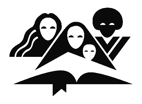 enditnow®Адвентисты Говорят Нет НасилиюОтдел Детского Служения, Отдел Образования, Отдел Семейного Служения, Отдел Здоровья, Отдел Пасторской Ассоциации, Отдел Женского Служения, Молодёжный Отдел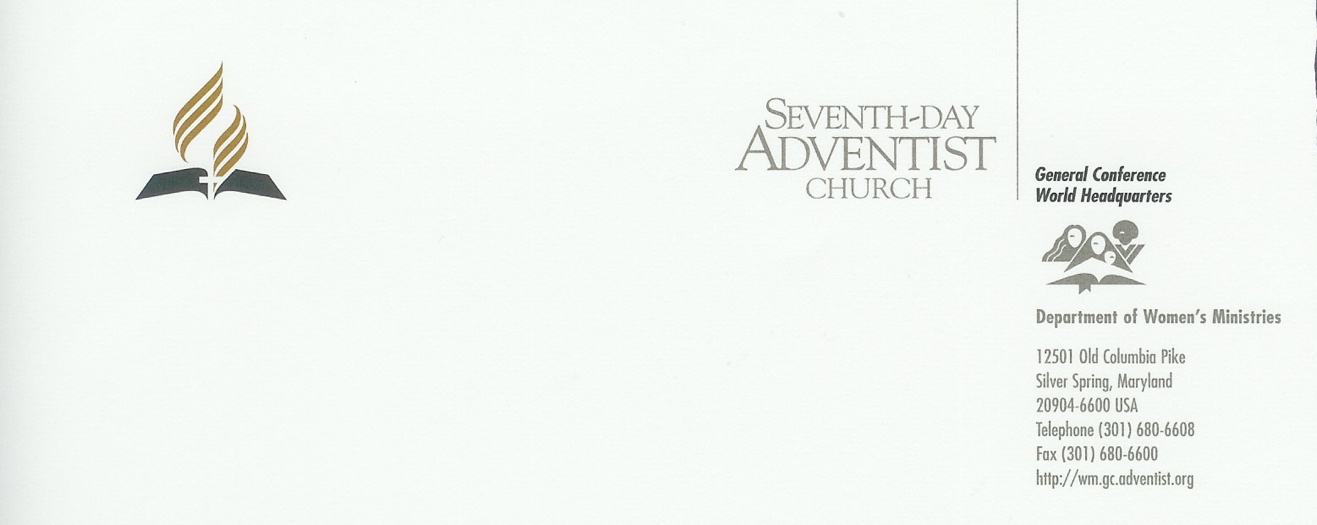 12 апреля, 2016 годДорогие Сёстры, Радостно приветсвую каждую из вас!  Вновь мы проводим особый день программы против насилия  enditnow. Вновь мы концентрируем своё внимание на этой ужасной проблеме, которая  приносит беды в наши семьи, в семьи наших соседей, даже в наши церкви, страны и весь мир.  Наши сердца вопиют: "О, приди же, Господь Иисус!" Каждый новый день, который наступает, пока мы ждём - это ещё один день, который приносит с собой боль и страдания в жизни многих людей в мире.  Что мы можем сделать? Наша проповедь в этом году призывает нас сосредоточиться на источнике истинной любви, на нашем Отце Небесном.  Только, когда мы наполнены любовью Божьей, мы способны проявить любовь, заботу и сочуствие тем, кто страдает от насилия или восстанавливается после пережитого насилия.Другая сфера, на которой мы сосредоточены - это "Эмоциональное исцеление".  Когда жертва освободилась от ситуаци насилия, ей ещё предстоит долгий путь к восстановлению. Эмоциональные шрамы могут остаться на всю жизнь. Как мы можем помочь? Что мы можем сказать в поддержку? В этом году мы будем молиться, когда вы будете представлять этот материал в своих церквах и мы увидим, как устраняются струпья насилия и исцеляющая сила любви касается каждой раны. Великий Целитель сказал: "Придите ко Мне все труждающиеся и обременённые, и Я успокою вас",  Матфея 11:28. Давайте приведём всех, кто пострадал от насилия к нашему Спасителю, Кто единственный может дать им покой - эмоциональный, физический, духовный, то,в чём они и нуждаются.  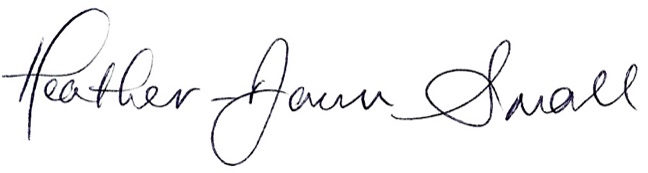 Хезер-Дон Смолл, директор ОЖС ГКСодержаниеОб авторе ---------------------------------------------------------------------------------4Чтение Писания-------------------------------------------------------------------------5Программа служения-----------------------------------------------------------------6Проповедь--------------------------------------------------------------------------------7Семинар----------------------------------------------------------------------------------12Об АвторахНэнси Луиз Волмер Вильсон  Нэнси Вильсон - физиотерапевт, часто путешествует, совершая служение по всему миру вместе со своим мужем Тэдом Вильсоном - действующим президентом Генеральной Конференции церкви Адвентистов Седьмого Дня. У супругов три дочери: Эмили Луиз, которая замужем за пастором Кэмероном де Вашер; Элизабет Эстер - замужем  за пастором Дэфидом Райтом; и Кэтрин Энн - замужем  за доктором Робертом Ренком.  Нэнси Вильсон, которая замужем с 1975 года, сейчас является бабушкой десяти внуков. До работы в Генеральной Конференции, Тэд и Нэнси служили миссионерами в Африке и России. Ей нравится проводить время с семьёй, особенно с внуками, она любит читать им книги, вместе работать в саду, ходить в пешие походы, печь пироги  и принимать у себя гостей.  В проповеди Нэнси Вильсон использованы тексты из Библии версиии короля Иакова.Катя Рейнерт, доктор наук, магистр наук сестринского дела, дипломированная медсестраДоктор Катя Рейнерт - семейная медсестра, медсестра в Общественной Клинике, практикующей терапевтическое лечение в Балтиморе. Она также совершает служение, как помощник директора Отдела Здоровья в Генеральной Конференции церкви Адвентистов Седьмого Дня. Недавно она стала служить  в качестве директора Отдела Здоровья и Восстановления в церкви Адвентистов Седьмого Дня в Северной Америке. Доктор  Катя Рейнерт обладает степенью бакалавра наук в сестринском деле, которую она получила в Университете Вашингтона, а также степенью магистра наук в сестринском деле в Католическом Университете Америки по специальности здоровье и уход  за уязвимыми группами населения, и доктора в Университете Джонса Хопкинса в Балтиморе, а также в сфере междисциплинарного исследования вопросов насилия в семье.Доктор  Катя Рейнерт трудится в качестве медсестры в Вашингтонской адвентистской больнице вот уже 15 лет: в интенсивной терапии, координатором медсестёр в Сообществе Медсестёр и в отделе здоровья в адвентистской клинике. Она была назначена участником Национального Консультативного Совещания в администрации Наркологической и Психиатрической службы (SAMHSA) в американском Министерстве здравоохранения и социального обеспечения. У нее есть особый интерес к темам, касающимся образа жизни и профилактической медицины,  а также  к комплексному лечению физических и умственных / эмоциональных расстройств.  Доктор Рейнерт читала лекции на данные темы и делала публикации, пока также не стала  заниматься проектами по оздоровлению людей, семьи и общества в целом. Она родом  из Бразилии, ей нравится кататься на велосипеде, ходить  в походы, путешествовать и исследовать мир со всеми его прекрасными природными явлениями.Тексты Писания"Ничего не делайте по любопрению или по тщеславию, но по смиренномудрию почитайте один другого высшим себя" (Послание к Филиппийцам 2:3)."Дети мои! сие пишу вам, чтобы вы не согрешали; а если бы кто согрешил, то мы имеем ходатая пред Отцем, Иисуса Христа, праведника…"(Первое послание Иоанна 2:1).Программа служения“Научиться любить, как Он любил”Пакет ресурсов для программы enditnowПризыв к прославлению:Псалом для открытия служения:Обращение: Прославление выступающегоЧтение текста из Писания:Молитва пастора:Детский рассказ:Призыв к пожертвованиям:Музыкальное сопровождение во время сбора пожертвований:Особое музыкальное служение:Проповедь: “Научиться любить, как Он любил”Псалом для завершения служения:Молитва в конце служения:ПроповедьНАУЧИТЬСЯ ЛЮБИТЬ, КАК ОН ЛЮБИЛ Автор Нэнси Вильсон"Дети мои! сие пишу вам, чтобы вы не согрешали; а если бы кто согрешил, то мы имеем ходатая пред Отцем, Иисуса Христа, праведника…"(Первое послание Иоанна 2:1).ВведениеПохоже, что никому из присутствующих в зале, не хочется применять к себе слово                 « насилие».  Насилие - это понятие, к которому мы имеем иммунитет, потому что это то, что делают другие люди: ужасные люди, живущие в ужасных местах и совершают ужасные поступки, которых мы не совершаем. Однако, когда мы осознаём, что слово "насилие" означает неправильное отношение к другому человеку, нам приходиться соглашаться с тем фактом, что мы в той или иной степени сталкивались с этим явлением и, возможно,  даже виновны в этом определённом грехе. Нам всем необходима Божья помощь в том, чтобы побороть такую пагубную привычку, как повышать свою самооценку, унижая других. Большая разница в характере Христа и сатаны - это эгоизм у сатаны и желание жертвовать собой у Христа.  И великое обетование искупления в Иисусе - это изменение характера, потому что "Мы же все открытым лицем, как в зеркале, взирая на славу Господню, преображаемся в тот же образ от славы в славу, как от Господня Духа" (Второе послание к Коринфянам 3:18).Возможно,  данное моральное преобразование необходимо в большей степени в кругу семьи, в среде наших самых близких людей.  В книге «Служение исцеления» стр.349, мы читаем следующие слова: "Восстановление и возвышение рода человеческого начинается в семье. Влияние родителей лежит в основе всего остального. Общество состоит из семей, и оно таково, каким его делают главы семей. Из сердца исходят «источники жизни» (Притч. 4:23), а сердце общества, церкви и нации находится в семье. Благополучие общества, успех церкви, процветание нации зависят от влияния на личность человека семьи, в которой он был воспитан". Похожие слова мы находим в книге Адвентистский дом, стр. 318 : "Если религия призвана влиять на общество, то для начала она должна влиять на семью".Когда Бог создал человека по образу Своему и подобию, Он создал мужчину и женщину и сказал им стать одной плотью (Бытие 2:24). Таким образом Бог предназначил брачные отношения, чтобы отразить  самоотверженный симбиоз божественности, принцип взаимности: взаимной привязанности и взаимных уступок.  И даже после того, когда грех ворвался в  человеческую жизнь, Бог продемонстрировал Свой любящий и жертвенный характер, когда " отдал сына Своего Единородного" , Сына, к Которому апостол Павел обращает следующие слова: " возлюбившего меня и предавшего Себя за меня" (Иоанна 3:16; Галатам 2:20).Вдохновлённый Святым Духом, апостол Павел пишет в другом месте, предупреждая всех верующих: " ничего не делайте по любопрению или по тщеславию, но по смиренномудрию почитайте один другого высшим себя" (Послание к Филиппийцам 2:3). Далее, Павел говорит в послании к Тимофею (2Тим.3:1-5) о последнем времени: “Знай же, что в последние дни наступят времена тяжкие” —и предупреждает об  эгоизме: “ Ибо люди будут самолюбивы, сребролюбивы, горды, надменны, злоречивы, родителям непокорны, неблагодарны, нечестивы, недружелюбны,  непримирительны, клеветники, невоздержаны, жестоки, не любящие добра,  предатели, наглы, напыщенны, более сластолюбивы, нежели боголюбивы".  Но самое ужасное, что подобное поведение будет характерно для тех, о ком апостол говорит: "имеющие вид благочестия, силы же его отрекшиеся".Мы сравниваем слова апостола Павла с тем, как обстоят у нас дела на уровне государства и общества сегодня, мы должны признать правоту его пророчества.  Даже  в пределах христианской веры и нашего движения Адвентистов Седьмого Дня, мы видим, что эгоистичное, презрительное и унизительное отношение к самым близким нам людям слишком распространено. С помощью Божьего прощения и Его милости, давайте покончим с этим немедленно. Отношения,  основанные на истинной любвиПока такие виды насилия, как жестокое обращение и сексуальное насилие являются очевидными нарушениями Божьего закона жертвенной любви,  мы всё же можем  иногда не обращать на это внимание в нашем круге общения или небрежно относиться к подобным сигналам   - что обычно и случается в христианских семьях. Склонность плохо обращаться с теми, кого мы обещали любить, холить и лелеять - тенденция каждого сына и дочери наших праотцов, и мы должны преодолеть это с помощью возрождающей милости Христа.  Особая ответственность  - быть главой семьи, была возложена на мужей и отцов. Однако, это не повод  для мужчин проявлять эгоизм и пренебрежительно относится к нуждам жены и детей. Наоборот, и вот  что в Писании сказано об обязанностях мужчины в семье: "Мужья, любите своих жен, как и Христос возлюбил Церковь и предал Себя за нее,  чтобы освятить ее, очистив банею водною посредством слова;  чтобы представить ее Себе славною Церковью, не имеющею пятна, или порока, или чего-либо подобного, но дабы она была свята и непорочна. Так должны мужья любить своих жен, как свои тела: любящий свою жену любит самого себя.  Ибо никто никогда не имел ненависти к своей плоти, но питает и греет ее, как и Господь Церковь… " (Послание к Ефесянам 5:25-29).Разъясняя этот принцип ответственности, возложенной на мужей, и проявление с их стороны жертвенной любви, Эллен Уайт пишет в Изданных Рукописях, т. 21, стр. 217:Пусть те, кто являются мужьями изучают слова Христа, не о том, как жёны должны им подчиняться, но о том, как они могут иметь ум Христов, и стать чистыми,  обновлёнными и подходить под звание главы своей семьи.  Все пагубные страсти должны быть преодолены и любовь, которую Иисус проявил к своей церкви должна быть символом любви в семейном кругу. Те, мужья, которые являются мужьями на деле, будут исполнять заветы Христа, что послужит миру в их семьях. Плод христианской любви будет заметен в любезности, в святой и нежной привязанности, проявленной дома. Они будут служить утешением и поддержкой своим жёнам и детям в период трудностей.  Они будут содержать свои мысли в чистоте и мире, что послужит усовершенствованию их характера... Когда муж в семье является деспотом, то жена жалеет о вступлении в брак, но, когда супружеская жизнь протекает так, как и должна, она представляет собой пример жизни на небесах.  К сожалению, сегодня в нашем мире и ,зачастую, в церкви - мужчины, которые должны быть защитниками, отреклись от своей ответственности и стали презрительными, невнимательными и жестокими в тех сферах, где им доверяют.  Печально, но факт: в некоторых случаях следует привлекать   злоумышленника к уголовной ответственности, чтобы остановить  такого мужчину, приносящего вред своим близким. Пожалуйста, молитесь о семьях, которые сталкиваются с такой ужасной реальностью.  Пусть Господь дарует не только физическую безопасность , но и эмоциональное исцеление, а так же духовное возрождение жертве насилия, также, как и тем, кто причиняет боль и совершает жестокие действия по отношению к своим близким в семье. Когда Бог  создал семью в Эдеме, он описал жену Адама, как: "помощника, подобного ему" (Бытие 2:20). После грехопадения, Бог сказал Еве: " и к мужу твоему влечение твоё, и он будет господствовать над тобою" (Бытие 3:16). В свете Божьего повеления, апостол Павел говорит:" Жёны, повинуйтесь своим мужьям, как Господу"  (Ефесянам 5:22). Таким образом, наряду со своим мужем,в качестве лидера, жена также исполняет обязанности в поддержке мужа и любящей матери, она в семье занимает позицию, которую Эллен Уайт описала, как "королева семьи" (Христианский дом, стр.  231).После описания положительных качесвт верующей жены, Эллен Уайт предупреждает:Но если жена невыдержанна, самолюбива, взыскательна, склочна, приписывает своему мужу мотивы и чувства, порожденные лишь ее извращенным нравом, если она не видит и не различает его любви и не может по достоинству оценить ее, но говорит о невнимании и недостатке любви только потому, что он не потворствует всем ее при хотям, то она почти неизбежно получит то, о чем потом будет сожалеть; она сделает все эти обвинения реальными  (Христианский дом, стр. 109).Что необходимо нашим семьям, как и нашему обществу в целом - это не только отсутствие насилия, но намеренное культивирование взаимоуважения и позитивного наставления.  Те, за кого Христос пожертвовал Собой, заслуживают нашей подлинной любви и самого искреннего отношения. Библия говорит нам относительно любых отношений в обществе: "Любовь да будет непритворна; отвращайтесь зла, прилепляйтесь к добру;  будьте братолюбивы друг к другу с нежностью; в почтительности друг друга предупреждайте…"(Послание к Римлянам 12:9,10).Обновляясь посредством Его ДухаОднажды, когда Иисус обращался к множеству людей, собравшихся Его послушать, Он сказал:  "Итак во всем, как хотите, чтобы с вами поступали люди, так поступайте и вы с ними, ибо в этом закон и пророки"  ( Матфея 7:12). В одном простом предложении Иисус объединил всё, что сказано в  Писании и показал в общих чертах принцип жизни на небесах.  Отражая суть этих слов, Эллен Уайт пишет в книге Свидетельства для церкви, т. 2, стр. 132:  "На небе никто не станет думать о себе или искать корыстных удовольствий, но все будут заботиться о счастье окружающих небесных существ из чистой и неподдельной любви. Если мы хотим наслаждаться небесным обществом на новой земле, мы должны здесь , на этой  земле, руководствоваться небесными принципами". Братья и сёстры, силой прощения и милости Христа, жизнь на небесах может начаться уже здесь и сейчас.  Точно так же, как Святой Дух совершает работу по обновлению человека, этот процесс не возможно понять умом , но можно принять сердцем через веру, и результаты не заставят себя ждать и будут очевидны в жизни.  Когда Иисус разговаривал с Никодимом  о необходимости духовного перерождения, Иисус объяснял процесс моральной трансформации, говоря: "Не удивляйся тому, что Я сказал тебе: должно вам родиться свыше. Дух дышит, где хочет, и голос его слышишь, а не знаешь, откуда приходит и куда уходит: так бывает со всяким, рожденным от Духа" (Иоанна 3:7,8).  В дополнение к словам Христа, мы читаем в книге Желание веков, стр. 173:"Хотя ветер невозможно увидеть, результаты его действия видны и ощутимы. Так и работа Духа над сердцем открывается в каждом поступке того,  кто испытывал на себе эту спасительную силу. Когда Дух Божий овладевает сердцем , Он преображает жизнь. Исчезают греховные помышления, человек перестаёт совершать злые поступки, и там, где царили гневливость, зависть и раздоры, воцаряются любовь, смирение и мир. Печаль сменяется радостью, лицо человека просветляется, отражая небесный свет. Никто не чувствует прикосновения той руки, которая снимает бремена, и никто не видит свет, который исходит из небесных чертогов. Благословения даются тому человеку, чья душа верою покоряется Богу.  И тогда сила, невидимая для человеческого глаза, творит новое существо по образу Божьему.  Ограниченный человеческий разум не в состоянии постичь  работу искупления.  Тайна эта превосходит возможности человеческого  познания. Но тот, кто переходит из смерти в жизнь, понимает, что работа эта совершается Богом.  И ныне,  на земле, мы можем познать начало искупления на личном опыте, последствия же его распространяются в вечность". ЗаключениеВы- родитель, ребёнок, друг или супруг,- являетесь ли вы тем, кто  борется с проблемой срыва на своих близких, унижением их своим сарказмом или гневом?  Возможно сами вы не замечаете, что поступаете  так с другими, причиняя им боль и заставляя их чувствовать себя унизительно? Возможно вы понимаете, что поступаете так, но считаете такое поведение нормой? Или возможно вы желаете остановиться и стать другим человеком, но ваши попытки тщетны? Будьте настойчивыми!  Бог желает переделать ваше каменное сердце в плотское. Он призывает вас к чему-то большему, чем ваша текущая жизнь. Он желает убрать из вашего сердца боль, страх, гнев, или печаль, которая распространяется на других и заменить это на сочувствие.  Он уверяет нас, что Он может изменить и исцелить и , что для Него нет ничего невозможного. Запомните эти обетования: Ибо мы имеем не такого первосвященника, который не может сострадать нам в немощах наших, но Который, подобно нам, искушен во всем, кроме греха.  Посему да приступаем с дерзновением к престолу благодати, чтобы получить милость и обрести благодать для благовременной помощи(Послание к Евреям 4:15,16). Дети мои! сие пишу вам, чтобы вы не согрешали; а если бы кто согрешил, то мы имеем ходатая пред Отцем, Иисуса Христа, праведника  ( 1 Иоанна 2:1).Что же сказать на это? Если Бог за нас, кто против нас? Тот, Который Сына Своего не пощадил, но предал Его за всех нас, как с Ним не дарует нам и всего? Кто будет обвинять избранных Божиих? Бог оправдывает их. Кто осуждает? Иисус Христос умер, но и воскрес: Он и одесную Бога, Он и ходатайствует за нас.  Кто отлучит нас от любви Божией: скорбь, или теснота, или гонение, или голод, или нагота, или опасность, или меч? как написано:  за Тебя умерщвляют нас всякий день, считают нас за овец, обреченных на заклание. Но все сие преодолеваем силою Возлюбившего нас.  Ибо я уверен, что ни смерть, ни жизнь, ни Ангелы, ни Начала, ни Силы, ни настоящее, ни будущее,  ни высота, ни глубина, ни другая какая тварь не может отлучить нас от любви Божией во Христе Иисусе, Господе нашем (Римлянам 8:31-39).Друзья,обратите взоры на Христа и живите, ссылайтесь на обетования в Писании и примиритесь с Богом сегодня.  Христианство - это нечто большее, чем ассоциация деноминаций; это Божественная сила способная  преобразовать грешных, эгоистичных людей в образ Христа. Сегодня я бы убедила каждого члена церкви исследовать своё сердце и душу.  Давайте воскликнем вместе с псалмопевцем: " Испытай меня, Боже, и узнай сердце мое; испытай меня и узнай помышления мои;  и зри, не на опасном ли я пути, и направь меня на путь вечный" (Псалтирь 138:23,24). "Если исповедуем грехи наши, то Он, будучи верен и праведен, простит нам грехи наши и очистит нас от всякой неправды"   (1 Иоанна 1:9).СеминарЭМОЦИОНАЛЬНОЕ ИСЦЕЛЕНИЕавтор Катя РейнертАдаптировано Отделом Здоровья Адвентистов Седьмого Дня(Название слайда 1 – Слайд 1 – Эмоциональное исцеление)Введение:Все из нас так или иначе сломлены.  Некоторые пережили боль и травмирующие события в детстве, другие в подростковом возрасте или уже будучи взрослыми. Травмирующие события такие, как: сексуальное насилие, физическое или эмоциональное насилие, пренебрежение, потеря любимого человека, предательство, страдания от хронического физического или ментального заболевания,  наличие члена семьи с психическим больным , жизнь в жестокой или  неблагополучной семье или в сложных обстоятельствах, все эти обстоятельства могут оставить эмоциональные шрамы в душе.  Некоторые подобные шрамы вызывают в нас стыд, страх, чувство несоответсвия общепринятым нормам в обществе и чувство горечи, которые не только могут длиться всю жизнь, но и отражаться на физическом и духовном здоровье.  (Слайд 2)Практика: Подумайте об опыте, который оставил шрамы на вашем сердце, в вашем уме и душе.  Если вы чувствуете себя комфортно, делясь этим опытом с другими, вы можете рассказать об этом человеку рядом с вами. Если  - нет, то можете рассказать свою историю, как пережитый опыт вашего знакомого в прошлом.  (Слайд 3) Псалтирь 146: 3 - Бог -целитель. Наша работа состоит в том, чтобы отдать своё страдающее сердце Богу и испытать  новый опыт, который Бог уготовил для нас.  2 Коринфянам 1:2-4 - Бог наш утешитель во всех наших трудностяхПсалтирь 146:33 "Он исцеляет сокрушенных сердцем и врачует скорби их…" 2 Коринфянам 1:2-4 2 "Благодать вам и мир от Бога Отца нашего и Господа Иисуса Христа. 3. Благословен Бог и Отец Господа нашего Иисуса Христа, Отец милосердия и Бог всякого утешения, 4. утешающий нас во всякой скорби нашей, чтобы и мы могли утешать находящихся во всякой скорби тем утешением, которым Бог утешает нас самих!"Добрая весть заключается в том, что Бог - утешитель.  Он послал Иисуса в этот мир, чтобы он принёс восстановление и утешение. Но для того, чтобы понять, что такое исцеление и почувствовать исцеление, для начала мы должны найти библейское основание и истину об исцелении. Затем, нам следует позволить этим жемчужным истинам об исцелении стать частью нашего понимания и размышления о том, как мы можем ответить на Его исцеляющее прикосновение. Мы можем тогда позволить Богу прикоснуться к нашим  глубоким мыслям, верованиям и чувствам. Давайте исследуем, что предлагает Библия, говоря об обретении эмоционального исцеления.Мы живём в греховном мире, и, как следствие, мы подвержены боли. В Псалме 146 говорится, что Бог-наш целитель и наша задача заключается в том, чтобы довериться Ему.  Когда мы осознаём, что Он заботится о нас и проявляет Свою волю, когда мы испытываем болезненный опыт, мы можем быть уверены, что он может утешить нас во ВСЕХ наших проблемах (2 Коринфянам 1:2-4). Слово ВСЁ  включает в себя все наиболее худшие события в жизни, которые мы можем перенести, иногда мы можем чувствовать себя одинокими, потому что никто нас не в силах понять.  (Слайд 4)2 Коринфянам 12:7 - Бог не всегда избавляет нас от неприятностей и боли. Псалтирь 22:4 - Бог с нами в моменты боли и трудностей.  2 Коринфянам 1:4-5 - Бог не только утешает нас, но мы так же можем служить инструментами утешения другим людям.  2 Коринфянам 1:5-7"5. Ибо по мере, как умножаются в нас страдания Христовы, умножается Христом и утешение наше. 6. Скорбим ли мы, скорбим для вашего утешения и спасения, которое совершается перенесением тех же страданий, какие и мы терпим. 7. И надежда наша о вас тверда. Утешаемся ли, утешаемся для вашего утешения и спасения, зная, что вы участвуете как в страданиях наших, так и в утешении".Библия говорит, что иногда Бог не убирает наши трудности и нашу боль.  Но Он всегда с нами в моменты боли и проблем. Не только, чтобы успокоить нас, потому что Он любит нас, но и потому что Он хочет, чтобы мы так же утешали других! Он желает использовать нас для утешения  других  людей, разделяя с ними утешение, которое мы получили от Него в нашей жизни.(Слайд 5)Исайя 63:9 - Бог Сам страдает, когда мы страдаем.  Он утешает нас, используя любые приёмы для уменьшения боли.  И поэтому, Он чувствует боль гораздо больше, чем мы. Притчи 17:22 - Унылый дух сушит кости.Эмоциональная боль отражается на физическом состоянии, может привести даже к смерти  (смотрите также Притчи 18:14). Мысль о том, что Бог страдает, когда мы страдаем не совсем нам понятна. Подумайте о болезненном опыте, который у вас был. Был ли Бог с вами? Где Он был? Где вы представляете Его нахождение, когда вам причиняли боль?  Был Бог с Иисусом, когда Его били и терзали по пути к Голгофе?  Совершалось ли физическое, эмоциональное и вербальное насилие над Иисусом?  (Да) Он также был практически обнажён перед толпой людей, когда висел на кресте, не так ли?  Где же был Бог, когда это всё происходило?  Он был там, так же, как и тогда, когда нам причиняли боль. Так как мы живём во время великой борьбы, Бог вынужден был отдать Своего Сына на смерть, чтобы мы были спасены. Точно так же Бог позволяет этому грешному миру и людям сделать свой выбор, чтобы вселенная была спасена.  Различие между Иисусом и нами в том, что каждый из нас использует собственные защитные механизмы, чтобы справиться с болью, в то время, как Иисус взял всё на Себя безо всякой защиты.  Он взял боль за вас и за меня. Представьте всю боль, которую вы испытали в жизни, а также -  ваша мама, ваш отец, ваш муж, сын или дочь, ваш сосед или друг и миллионы людей в мире.   Он прочувствовал на Себе это всё... Итак, Он чувствует нашу боль наиболее полно. (И ранами Его мы исцелились!) Это помогает нам чувствовать себя лучше?(Слайд 6)Притчи 15:13 - При сердечной скорби дух унывает. Печаль относится к потерям и переживаниям.  Мы горюем не только над чьей-либо смертью, но и из-за любых потерь в жизни. Соломон, благодаря своей мудрости и вдохновению, написал, что наш дух унывает, когда мы испытывем скорбь в нашей жизни! Скорбь - следствие печали и горя.  Все мы испытываем боль от утрат в какой-то момент нашей жизни. По факту , к 70 годам  девяносто процентов населения земли перенесли утраты и потери в жизни из-за чего пребывают в депрессии.  И это относится не только ко взрослым. Как показывают исследования, даже малолетние дети испытывают потери и боль,  просто они не всегда помнят об этом, в отличиии от взрослых.  Таким образом, мы проносим с собой боль от потерь  с нашего детства и пока мы не станем взрослыми,  многие из нас несут  в себе эти открытые раны, никогда не испытав эмоционального исцеления, которое может смягчить боль.  Но каким образом это исцеление происходит? Здесь мы приводим принципы эмоционального исцеления.  (Слайд 7)Принципы Эмоционального ИсцеленияБог не ограничен временем и пространством, когда он исцеляет.  Хотя Бог может исцелять мгновенно, большинство исцелений происходят постепенно. Бог более заинтересован в нашем духовном росте, чем в том, чтобы только помочь нам чувствовать себя лучше физически. Исцеление не происходит мгновенно.  Обычно это занимает время. Приоритетом в Божьем плане является не исцеление нас физически,только  чтобы мы чувствовали себя лучше, но исцеление для нашего спасения. Слово  SOZO  - греческое слово в Новом Завете, которое означает ИСЦЕЛЕНИЕ, а также СПАСЕНИЕ.  Бог совершает  оба этих действия одновременно. Он заинтересован в нашем спасении. Он желает нашего возрастания в Нём, чтобы наш характер и наши отношения с другими людьми совершенствовались.  Он желает использовать нас в Его славу. (Слайд  8)Писание может быть использовано, как сильный инструмент исцеления:  Слово Божье имеет силу.“Так и слово Мое, которое исходит из уст Моих, — оно не возвращается ко Мне тщетным, но исполняет то, что Мне угодно, и совершает то, для чего Я послал его"(Исаия 55:11).Так как была причинена боль, то должно произойти и исцеление.  Мы можем применять Писание в качестве инструмента для исцеления боли, потому что Слово Божье обладает силой исцеления!  Евреям 4:12: " Ибо слово Божие живо и действенно и острее всякого меча обоюдоострого: оно проникает до разделения души и духа, составов и мозгов, и судит помышления и намерения сердечные".Так как эмоциональная боль испытывается на опыте, то и исцеление от  травмы должно чувствоваться на практике.  Когда мы читаем Слово Божье, Господь будет работать в нашем сердце, разуме и душе , и помогать нам прочувствовать  исцеление в реальности.(Слайд 9)Иоанна 8:44 - Травма так же приводит человека к когнитивному диссонансу, который влечёт за собой недоверие к окружающим людям, к нему самому и к Богу. Иоанна 8:32 - Переосознание этих истин в свете Божьего Слова ведёт к свободе.  Мы должны быть осторожны из-за возможных когнитивных разногласий, которые могут ввести нас в заблуждение.  Эти  разрушительные мысли исходят от лживого врага, который старается укоренить их  в  нашем сердце. Естественно, как простые смертные и грешники, мы подвержены влиянию этих разрушительных процессов в нашем разуме.  Иоанна 8:44:"Ваш отец диавол; и вы хотите исполнять похоти отца вашего. Он был человекоубийца от начала и не устоял в истине, ибо нет в нем истины. Когда говорит он ложь, говорит свое, ибо он лжец и отец лжи".Однако, Писание может помочь нам разглядеть эти разрушительные процессы и избежать их.  Иоанна 8:32:"И познаете истину, и истина сделает вас свободными".(Слайд 10)Люди с израненной душой часто причиняют боль другим людям в попытке защитить себя. Частью процесса исцеления является трезвый взгляд на себя и раскаяние.Мы должны следить за собой, потому что, когда нам причинили боль, мы можем  навредить другим.  Проверяйте свои мысли, чувства и поведение относительно Бога, относительно себя и других людей, это может помочь нам признаться в том, в чём мы можем раскаяться.  (Слайд 11)Люди, которым причинили боль, делают всё ради своего выживания.  В данном процессе они выстраивают структуру для самозащиты и живут так, как будто они не зависимы.  Это форма самопоклонения, на которую следует обратить внимание.Чувство вины и стыда являются обыденными в нашей жизни. Многие из нас не могут жить полноценной жизнью. Мы делаем всё от нас зависящее, чтобы справиться с внутренними проблемами, но иногда мы становимся независимыми и не можем доверять другим.  Мы носим маски, которые показывают миру счастливую улыбку в то время, как в душе мы испытываем боль и чувствуем себя несчастными. Наша неспособность доверять другим порождает в нас способность полагаться только на себя.  Однако мы должны осознавать, что это путь в никуда. Заключение:(Слайд 12)Практика: Запишите на листке бумаги 5-10 причин, почему вы чувствуете себя несчастными и разбитыми. Поразмышляйте, как этот негативный опыт, травма или потеря повлияли на вас.  Этот опыт заставил вас причинить боль другим, стать хуже по характеру или культивировать неверное отношение к себе самому, к Богу, к миру вокруг?  вы желаете исцелиться?(Слайд 13)1 “Дух Господа Бога на Мне, ибо Господь помазал Меня благовествовать нищим, послал Меня исцелять сокрушенных сердцем, проповедывать пленным освобождение и узникам открытие темницы, 2. проповедывать лето Господне благоприятное и день мщения Бога нашего, утешить всех сетующих, 3. возвестить сетующим на Сионе, что им вместо пепла дастся украшение, вместо плача — елей радости, вместо унылого духа — славная одежда, и назовут их сильными правдою, насаждением Господа во славу Его".В Писании нам напоминается, что ранами Иисуса мы исцелились! В Исаии 61:1-3 мы видим, какое чудное преобразование может произойти в нашей жизни, когда мы принимаем Его, как нашего Спасителя и целителя, и когда мы позволяем Ему прикоснуться  к нам: когда мы скорбим, мы найдём утешение; если мы несём бесцветный и безжизненный пепел нашего прошлого, то обретя исцеление, мы будем радостны и счастливы; если наши сердца и души обременены эмоциональной болью и непрощением, мы поменяем всё это на славу и благодарность Богу. (Слайд 14)	 (E. Г. Уайт, Желание веков, стр. 483) " Иисус Христос говорит нам: “Я знаю Ваши слезы; я так же плакал. Горе, которое  невозможно понять другому человеку, Я испытал так же. Не думайте, что вы опустошены и оставлены. Хотя ваша боль не вызывает отклика в другом сердце на земле, взгляните на Меня и ЖИВИТЕ" . Вы готовы найти исцеление своей боли и отчаяния сегодня? Он желает прикоснуться к вам Своим целительным прикосновением.  Но вы должны быть готовы  к уязвимости сегодня и готовы открыть своё сердце Ему.  Вы верите в то, что Он понимает вашу боль и исцелит вас? Я приглашаю вас прийти к Иисусу! Давайте помолимся и попросим Его исцелить нас сегодня!